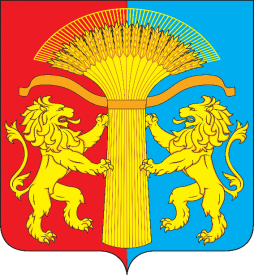 АДМИНИСТРАЦИЯ СОТНИКОВСКОГО СЕЛЬСОВЕТАКАНСКОГО РАЙОНА КРАСНОЯРСКОГО КРАЯПОСТАНОВЛЕНИЕ 19.08.2019 г.                              с. Сотниково                                              № 29-пО внесении изменений в постановление администрации Сотниковского сельсовета от 03.12.2013 № 78-пг « Об утверждении административного регламента предоставления муниципальной услуги «Принятие документов, а также выдача решений о переводе или об отказе в переводе жилого помещения в нежилое или нежилого помещения в жилое помещение»(редакция  от12.03.2019 № 4-п)В соответствии с Жилищным кодексом Российской Федерации, Федеральным законом от 27.07.2010 № 210-ФЗ «Об организации предоставления государственных и муниципальных услуг»,   руководствуясь Уставом Сотниковского сельсовета Канского района, ПОСТАНОВЛЯЮ:Внести следующие изменения в административный регламент предоставления муниципальной услуги «Принятие документов, а также выдача решений о переводе или об отказе в переводе жилого помещения в нежилое или нежилое помещение в жилое помещение», утвержденный постановлением администрации Сотниковского сельсовета Канского района от 03.12.2013 № 78-пг (далее-регламент). Пункт 2 регламента изложить в следующей редакции:          2.7.  Исчерпывающий перечень документов, необходимых для предоставления  муниципальной услуги ( далее- документы)1) заявление о переводе помещения;2) правоустанавливающие документы на переводимое помещение (подлинники или засвидетельствованные в нотариальном порядке копии);3) план переводимого помещения с его техническим описанием (в случае, если переводимое помещение является жилым, технический паспорт такого помещения);4) поэтажный план дома, в котором находится переводимое помещение;5) подготовленный и оформленный в установленном порядке проект переустройства и (или) перепланировки переводимого помещения (в случае, если переустройство и (или) перепланировка требуются для обеспечения использования такого помещения в качестве жилого или нежилого помещения);6) протокол общего собрания собственников помещений в многоквартирном доме, содержащий решение об их согласии на перевод жилого помещения в нежилое помещение;7) согласие каждого собственника всех помещений, примыкающих к переводимому помещению, на перевод жилого помещения в нежилое помещение.        2.9.  Запрещено требовать от заявителя:      -- представления документов и информации, отсутствие и (или) недостоверность которых не указывались при первоначальном отказе в приеме документов, необходимых для предоставления государственной или муниципальной услуги, либо в предоставлении государственной или муниципальной услуги, за исключением следующих случаев:а) изменение требований нормативных правовых актов, касающихся предоставления государственной или муниципальной услуги, после первоначальной подачи заявления о предоставлении государственной или муниципальной услуги;б) наличие ошибок в заявлении о предоставлении государственной или муниципальной услуги и документах, поданных заявителем после первоначального отказа в приеме документов, необходимых для предоставления государственной или муниципальной услуги, либо в предоставлении государственной или муниципальной услуги и не включенных в представленный ранее комплект документов;в) истечение срока действия документов или изменение информации после первоначального отказа в приеме документов, необходимых для предоставления государственной или муниципальной услуги, либо в предоставлении государственной или муниципальной услуги;г) выявление документально подтвержденного факта (признаков) ошибочного или противоправного действия (бездействия) должностного лица органа, предоставляющего государственную услугу, или органа, предоставляющего муниципальную услугу, государственного или муниципального служащего, работника многофункционального центра, работника организации, предусмотренной частью 1.1 статьи 16 Федерального закона № 210-ФЗ, при первоначальном отказе в приеме документов, необходимых для предоставления государственной или муниципальной услуги, либо в предоставлении государственной или муниципальной услуги, о чем в письменном виде за подписью руководителя органа, предоставляющего государственную услугу, или органа, предоставляющего муниципальную услугу, руководителя многофункционального центра при первоначальном отказе в приеме документов, необходимых для предоставления государственной или муниципальной услуги, либо руководителя организации, предусмотренной частью 1.1 статьи 16 Федерального закона № 210-ФЗ , уведомляется заявитель, а также приносятся извинения за доставленные неудобства.";       2.11  Основания для отказа в приеме документов для предоставления муниципальной услуги:        1) непредставления определенных пунктом 2.7 настоящего регламента документов, обязанность по представлению которых возложена на заявителя;         1.1)  поступление в орган, осуществляющий  перевод помещений, ответа органа государственной власти,  органа местного самоуправления либо подведомственной органу государственной власти или органу местного самоуправления организации на межведомственный запрос, свидетельствующего об отсутствии документа и (или) информации, необходимых для перевода жилого помещения в нежилое помещение или  нежилого помещения в жилое помещение в соответствии с пунктом 2.7 настоящего регламента , если соответствующий документ не представлен заявителем по собственной инициативе. Отказ в переводе помещения по указанному основанию допускается в случае, если орган, осуществляющий перевод помещений, после получения указанного ответа уведомил заявителя о получении такого ответа, предложил заявителю представить докуме6нт и (или) информацию, необходимую для перевода жилого помещения в нежилое помещение или нежилое помещения в жилое помещение  в соответствии с пунктом 2.7 настоящего регламента , и не получил от заявителя такие документы и (или) информацию в течении пятнадцати рабочих дней со дня направления уведомления;        2) представление документов в ненадлежащий орган;        3) несоблюдения предусмотренных статьей 22 Жилищного Кодекса Российской Федерации условий перевода помещения;        4) несоответствия проекта переустройства и (или) перепланировки жилого помещения в многоквартирном доме требованиям законодательства.       Решение об отказе в переводе помещения должно содержать основания отказа с обязательной ссылкой на нарушения, предусмотренные настоящим пунктом.       Решение об отказе в переводе помещения выдается или направляется заявителю не позднее чем через три  рабочих дня со дня принятия такого решения и может быть обжаловано заявителем в судебном порядке.      2. Настоящее постановление вступает в силу после дня его официального опубликования. Контроль за исполнением настоящего постановления оставляю за собой.Опубликовать настоящее постановление на официальном сайте Сотниковского сельсовета Канского района http://сотниково.рф/. Глава Сотниковского сельсовета                                    М.Н.Рыбальченко 